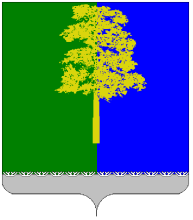 ХАНТЫ-МАНСИЙСКИЙ АВТОНОМНЫЙ ОКРУГ – ЮГРАДУМА КОНДИНСКОГО РАЙОНАРЕШЕНИЕОб утверждении Порядка осуществления контроля за исполнением органами местного самоуправления и должностными лицами органов местного самоуправления полномочий по решению вопросов местного значенияВ соответствии с Федеральным законом от 6 октября 2003 года                     № 131-ФЗ «Об общих принципах организации местного самоуправления               в Российской Федерации», Уставом Кондинского района, Регламентом работы Думы Кондинского района, Дума Кондинского района решила:1. Утвердить Порядок осуществления контроля за исполнением органами местного самоуправления и должностными лицами органов местного самоуправления полномочий по решению вопросов местного значения (приложение).2. Настоящее решение опубликовать в газете «Кондинский вестник»                     и разместить на официальном сайте органов местного самоуправления Кондинского района.3. Настоящее решение вступает в силу после официального опубликования. 4. Контроль за выполнением настоящего решения возложить                         на постоянную мандатную комиссию Думы Кондинского района                     (Е.В. Белослудцев) и председателя Думы Кондинского района                           А.А. Тагильцева в соответствии с их компетенцией. Председатель Думы Кондинского района                                А.А. ТагильцевГлава Кондинского района                                                            А.В. Дубовикпгт. Междуреченский19 апреля 2016 года № 98Приложение к решению Думы Кондинского района от 19.04.2016 № 98Порядок осуществления контроля за исполнением органами местного самоуправления и должностными лицами органов местного самоуправления полномочий по решению вопросов местного значения1. Настоящий Порядок осуществления контроля за исполнением органами местного самоуправления и должностными лицами органов местного самоуправления полномочий по решению вопросов местного значения (далее - Порядок) разработан в соответствии с Федеральным законом от 6 октября 2003 года № 131-ФЗ «Об общих принципах организации местного самоуправления в Российской Федерации» (далее – Федеральный закон № 131-ФЗ), Уставом Кондинского района, Регламентом работы Думы Кондинского района, иными муниципальными правовыми актами Кондинского района. 2. Настоящий Порядок разработан в целях реализации полномочия Думы Кондинского района (далее – Дума).  1. Дума самостоятельно, а также через её постоянные, временные комиссии, депутатские объединения, депутатов Думы, Контрольно-счетную палату Кондинского района, иные создаваемые ею органы осуществляет контроль:1) за соблюдением и исполнением решений Думы;2) за исполнением бюджета;3) за реализацией программы социально-экономического развития района;4) за соблюдением установленного порядка управления                                    и распоряжения муниципальной собственностью;5) в части выявления, устранения или ограничения действия коррупционных факторов в принятых Думой нормативных правовых актах.1. К общим формам осуществления контроля за исполнением органами местного самоуправления и должностными лицами органов местного самоуправления Кондинского района полномочий по решению вопросов местного значения (далее – контроль за исполнением полномочий) относятся: 1) заслушивание отчетов органов местного самоуправления, должностных лиц органов местного самоуправления об исполнении полномочий по решению вопросов местного значения;2) заслушивание на заседаниях Думы, ее постоянных и временных комиссий информаций, отчетов о ходе исполнения решений Думы, муниципальных программ и поручений Думы;3) образование временных комиссий Думы;4) направление депутатских запросов;5) проведение депутатских слушаний;6) истребование информации;7) проведение контрольных мероприятий Контрольно-счетной палатой;8) выявление, устранение или ограничения действий коррупционных факторов муниципальных правовых актов.2. Контроль за исполнением полномочий в форме, указанной в пункте 1 части 1 настоящей статьи осуществляется в соответствии с Положением               о порядке и сроках представления, утверждения и опубликования отчетов органов местного самоуправления и должностных лиц местного самоуправления Кондинского района, утвержденном решением Думы. 3. Контроль за исполнением полномочий в формах, указанных                     в пунктах 2-6 части 1 настоящей статьи осуществляется в соответствии               с Регламентом работы Думы Кондинского района, утвержденным решением Думы.4. Контроль за исполнением полномочий в форме, указанной в пункте 7 части 1 настоящей статьи осуществляется в соответствии с Положением              о Контрольно-счетной палате Кондинского района, утвержденным решением Думы. 5. Контроль за исполнением полномочий в форме, указанной в пункте 8 части 1 настоящей статьи осуществляется в соответствии с порядком проведения антикоррупционной экспертизы проектов муниципальных нормативных правовых актов и муниципальных нормативных правовых актов Думы Кондинского района, председателя Думы Кондинского района1. Контрольная деятельность Думы осуществляется в следующих видах:1) плановый контроль – осуществляется путем заслушивания информаций или отчетов, включенных в План работы Думы на очередной квартал;2) текущий контроль – осуществляется по мере необходимости.Решение о проведение текущего контроля принимается председателем Думы по инициативе постоянных комиссий Думы.1. Информации, отчеты, проекты решений Думы, представленные                в рамках реализации Думой контрольных функций вносятся в Думу                        в соответствии с порядком внесения проектов решений Думы Кондинского района, Регламентом работы Думы Кондинского района, утвержденными решением Думы, и подлежат рассмотрению на её заседании.2. Для предварительного рассмотрения председатель Думы направляет представленные информации, отчеты, проекты решений Думы                                в соответствующие постоянные комиссии Думы.3. Перед голосованием по представленным информациям, отчетам, проектам решений Думы на заседании Думы заслушиваются представители органов, их представившие, а также председатель соответствующей постоянной комиссии Думы, который информирует присутствующих                  на заседании Думы о содержании решения соответствующей постоянной комиссии Думы. 4. Информации и отчеты принимаются к сведению. Решения, принятые Думой по отчетам оформляются решением Думы.Решения, принятые в ходе рассмотрения представленной информации оформляются протокольно, а также в виде протокольных поручений.  Статья 1. Общие положенияСтатья 2. Контрольные функции Думы Кондинского районаСтатья 3. Формы осуществления контроля за исполнением органами местного самоуправления и должностными лицами органов местного самоуправления полномочий по решению вопросов местного значенияСтатья 4. Виды осуществления контроля за исполнением органами местного самоуправления и должностными лицами органов местного самоуправления полномочий по решению вопросов местного значенияСтатья 5. Порядок осуществления контроля за исполнением органами местного самоуправления и должностными лицами органов местного самоуправления полномочий по решению вопросов местного значения